Name ____________________Date _____________________Instructions: When the video asks you to pause, complete the activity below that has the same stop sign as you see in the video.  The instructions are given in the video.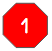 ____________________________________________________________________________________________________________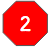 diary of a wimpy kid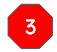 crocodile encounters and more true stories of adventures with wild animals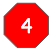 __________________________________________________________________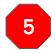 ______________________________________________________________________________________________________________________________________________________________________________________________________________________________________________________________________________________________________________________________________________________________________________________________________________________________________________________________________________ ____________________________________________________________________________________________________________________________________